Actividades SugeridasOBJETIVO DE APRENDIZAJE OA_13DESCRIPCIÓN DE LA ACTIVIDADESDemostrar que comprende el concepto de área de una superficie en cubos y paralelepípedos, calculando el área de sus redes (plantillas) asociadas.3.Calculan áreas de redes asociadas a paralelogramos. Con este propósito: › identifican los rectángulos congruentes, calculan sus áreas y efectúan las operaciones correspondientes › calculan el área de cada uno de los rectángulos y efectúan las operaciones correspondientes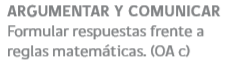 